от «25»  «08» 2015 г. № 141а.  Мамхег«Об изменении адреса  на земельный участок,расположенному по адресу:  а. Мамхег,  ул. Пролетарская, № 18»	 Рассмотрев заявление гр. Меджаджевой Г.Д., проживающего  а.Мамхег по ул. Пролетарская, № 18 в целях упорядочения адресного хозяйства, руководствуясь Правилами землепользования и застройки и Уставом МО «Мамхегское сельское поселение», а так же в целях исправления ошибки допущенной при осуществлении кадастрового учета земельного участка с кадастровым номером 01:07:1300001:23ПОСТАНОВЛЯЮ:      1.Изменить адрес  на земельный участок, с кадастровым номером 01:07:1300001:23 ранее, значившемуся в кадастровом учете по адресу: Республика Адыгея, Шовгеновский район, а. Мамхег, ул. Первомайская . № 15 на адрес: Шовгеновский район, а. Мамхег, ул.   Пролетарская,  № 18      2.Рекомендовать заинтересованным лицам предоставить данное Постановление при постановке земельного участка на Государственный кадастровый учет в учреждения, осуществление регистрацию объектов недвижимости.      3.Специалисту 1 категории по земельно-имущественных отношений администрации МО «Мамхегское сельское поселение» (Хамерзоков Р.А.) внести присвоенный адрес в реестр ФИЛС.                                                                                                                                                         Глава администрации  МО«Мамхегское сельское поселение»				       Р.А. ТахумовРЕСПУБЛИКА АДЫГЕЯАдминистрация      МО «Мамхегское сельское                   поселение»                                      ,, ул. Советская,54а. 88-777-3-9-28-04АДЫГЭ РЕСПУБЛИКМуниципальнэ образованиеу«Мамхыгъэ чъыпIэ кой»иадминистрацие385440, къ. Мамхэгъ,ур. Советскэм, 54а.88-777-3-9-28-04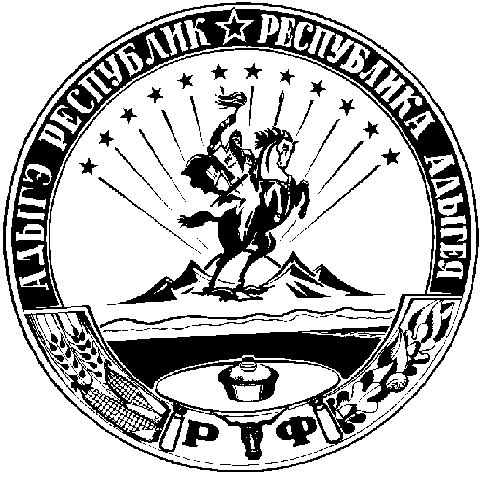 